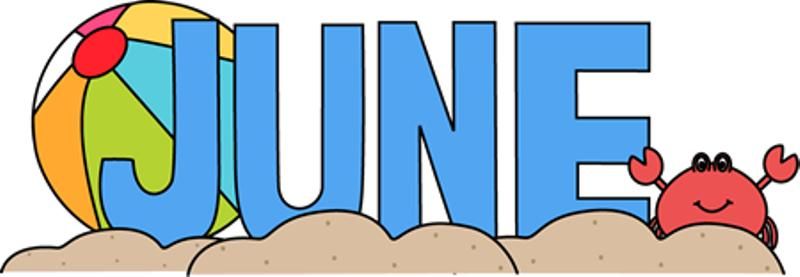 	We cannot believe this is the last month in Preschool! We have enjoyed having your child in Preschool they have all grown so much! Many of our friends will be going to Pre-K this summer, and we cannot wait to see all the great things they will accomplish next year. There will also be a lot of new faces in Preschool in the next few weeks as we welcome our friends from Toddler 2! Thank you all for being so accommodating with the new guidelines this year, and thank you for being such great parents! We hope you all have a wonderful summer!